ENVIRONMENTAL POLICY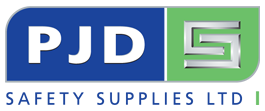 PJD Safety Supplies are committed to continually measure and improve environmental performance.  To achieve this objective, the company shall document environmental considerations, as part of the company’s Integrated Management System (IMS).  In order to ensure continual improvement of the company’s environmental performance, the environmental elements of the system will be commensurate with the requirements of ISO 14001:2015 taking into account the company context.PJD Safety Supplies approach to environmental best practice is commitment to: Preventing pollutionMinimise environmental impact and Complying with legal and other environmental requirementsSustainable resource useClimate Change mitigation and adaptationProtection of biodiversity and ecosystemsThis approach is integral strategic element within the organisation. Senior management are totally committed to strengthening and building on the company culture of sustainability combined with concern for the wider environment. We shall use monitoring and measuring techniques to assess continual improvements and areas to work on an on-going basis.  This information will be analysed and used to continually improve environmental performance were possible.It is our belief that adherence to ISO 14001:2015 will enable PJD Safety Supplies to function in a much more sustainable manner, with confidence that the product delivered reaches the high standards which the company seeks to maintain.Our policy is as a result of a planning process that will result in the establishment of a set of objectives intended to deliver our environmental policy to customers, employees and all other Interested Parties such as Environmental regulatory bodies. As part of the Annual Management Review meeting process these objectives will be agreed with those tasked with delivering them, and will have associated programmes for their delivery. These will be reviewed periodically to ascertain status. We shall provide and manage resources necessary to deliver objectives, and to promote awareness of environmental issues for our employees including significant environmental aspects and impacts.SignedPAUL COOTE Date14/08/2023Paul Coote - Managing Director